Agenda1. Welcome2. Formalities     a. Election of Chairman     b. Election of minute taker     c. Approval of minutes from last meeting3. News from the four associations4. “Colleague sparring” workshops5. Follow-up on meeting with PhD school leaders6.Follow-up on PhD Project management course7. Teaching loads evaluation8. PhDs going into the private indusrty9. Evaluation seminar for Vibeke Broe10. Any other businesses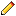 